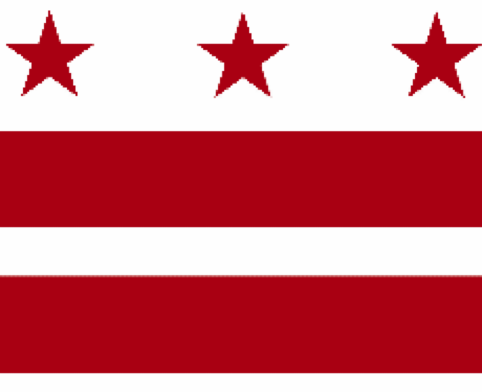 Government of the District of ColumbiaADVISORY NEIGHBORHOOD COMMISSION 3/4G  Chevy Chase, Barnaby Woods, Hawthorne5601 Connecticut Avenue N.W.  P.O. Box 6252 Washington, D.C. 200153G@anc.dc.gov  http://www.anc3g.org  YouTube: ANC3G  Office: 202.363.5803COMMISSIONERS3/4G-01 - Lisa R. Gore, Vice Chair            3/4G-02 - John Higgins, Treasurer3/4G-03 - Randy Speck, Chair            3/4G-04 - Michael Zeldin            3/4G-05 - Connie K. N. Chang3/4G-06 - Peter Gosselin, Secretary            3/4G-07 – Charles Cadwell____________________________________________________________________________ANC 3/4G Resolution on Commissioner Respect Members of Advisory Neighborhood Commission 3/4G agree to respect commission colleagues’ duty to represent their respective single member districts (SMDs) by agreeing to refrain from independent intervention in matters wholly or largely involving another commissioner’s SMD without first notifying the relevant commissioner and seeking that commissioner’s participation or permission to engage on behalf of their SMD. Matters include, but are not limited to, constituent concerns; contemplated or decided-upon projects and activities; directives or policies of the Mayor’s office, District agencies, the City Council, agencies of the federal governments or their proxies and other organized entities; suggestions or proposals by commissioners, constituents or outside agencies or advocates. Involvement includes, but is not limited to, making public pronouncements orally or in writing, corresponding or meeting with key individuals or groups or engaging in sustained discussion with other members’ constituents unless requested by the affected commissioner.These commitments cannot and should not be read to restrict any commissioner’s right to free and open interaction with neighbors, local businesses, city agencies and officials. But commissioners commit to be sensitive to, and limit not just the substance of intervention, but also the perception of it on the part of the public and their commission colleagues. Commissioners agree to raise perceived breeches of this resolution with each other and, if they cannot resolve the issue between them, to bring the matter to the full commission.APPROVED at a regular public meeting notice of which was properly given, and at which a quorum of X (X) of seven (7) members was present on January 24, 2022, by a vote of X yes, X no, X abstentions._________________________                                    _________________________Randy Speck, Chair				                    Peter Gosselin, Secretary